Statement of WorkSummaryCherokee Nation Entertainment is requesting bids for 550 Robot Vacuums.Project Scope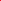 The winning bidder is expected to provide Components:Vendor Provided550 Robot VacuumsKey RequirementsMust be in hands by March 15, 2024Budget $70.00 each or lessPreferably Name BrandUse on low- to medium-pile carpets, tile, laminate, and hardwood floors. 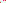 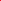 Date1/5/2024ClientCherokee Nation Entertainment (CNE)Job NameRobot VacuumsRequested byCarla Davies